ИНФОРМАЦИОННОЕ СООБЩЕНИЕ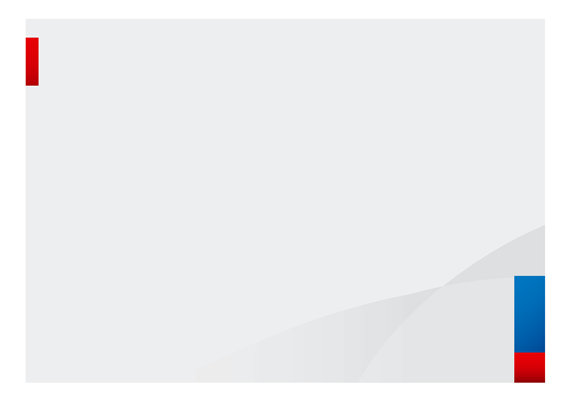 Единый налоговый платеж – это удобно!С 1 января 2019 года Федеральной налоговой службой введён единый налоговый платёж для физических лиц, благодаря которому у собственников недвижимости, земельных участков и транспортных средств появилась возможность перечислять в бюджетную систему РФ денежные средства на уплату имущественных налогов с помощью одного платёжного поручения. Причём делать это можно авансом: до того, как собственнику придёт налоговое уведомление.С 1 января 2020 года перечень налогов, в счёт исполнения обязанности которых может быть перечислена сумма единого налогового платежа, дополнен налогом на доходы физических лиц.Зачет данного платежа налоговые органы проводят самостоятельно при наступлении срока уплаты налогов (1 декабря). В первую очередь суммы будут зачтены в счет погашения недоимок и (или) задолженностей по соответствующим пеням и процентам по налогам при наличии таковых.Произвести внесение денег на ЕНП можно непосредственно в "Личном кабинете налогоплательщика для физических лиц" или осуществить по реквизитам налогового органа по месту жительства налогоплательщика - физического лица (при отсутствии места жительства – по месту пребывания). КБК для уплаты ЕНП ФЛ – 182 1 06 07000 01 1000 110.Такой способ уплаты налогов позволяет сократить время оформления расчетных документов, предварительно оплачивать налоги, не нарушая срока уплаты. При этом сохраняется право оплачивать налоги одним из следующих способов:-через Личный кабинет на сайте ФНС России;-через сервис «Уплата налогов и пошлин» на сайте ФНС России;-через сервис «Уплата налогов картой иностранного банка» на сайте ФНС России;-через отделение банка;-через организации федеральной почтовой связи.Использование ЕНП значительно сократит время и позволит не беспокоиться об исполнении обязанности по уплате налогов в установленный срок!